Geschätzte Gruppenpräsidenten und Delegierte, geschätzte Mitglieder der GPK, Werte ZV-Mitglieder und Gäste.Es freut uns, Sie anlässlich der 7. ordentlichen Delegiertenversammlung im Seeland und insbesondere in Lyss begrüssen zu können.TagesprogrammFreitag, 27. August 20217. ETVV Delegiertenversammlungvom Freitag 27. August 2021 in Lyss EINLADUNGGeht an:- Gruppenpräsidenten (Delegierte der Gruppen)                         - GPK (Geschäftsprüfungskommission)- ZV (Zentralvorstand)- Gäste (ehemalige ZV Mitglieder)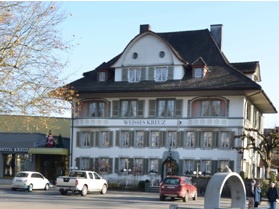 10:4011.1511.3013.0013.30 - 16.0016.00-16.4516.45 - 16.55Lyss ab: 17.00 Lyss ab: 17.01Eintreffen der Delegierten und Gäste, Willkommensgetränk                                                                    im Hotel Weisses Kreuz, Marktplatz 15, 3250 LyssAnreise mit PW:  Parkplätze vor und hinter dem Hotel ( Teils Gebührenfrei)Anreise mit ÖV:   via Biel-Lyss mit dem  IR 65  Biel ab 10.22 (od. früher)                            via Bern-Lyss mit dem IR 65  Bern ab 10.12 (od. früher)                            Fussweg Bahnhof Lyss bis Tagungslokal: ca. 8 Minuten.  Verschiebung in den Speisesaal des HotelsMittagessen mit Dessert, Kaffee und Mineralwasser Türöffnung Tagungslokal, Präsenzkontrolle7. Ordentliche Delegiertenversammlung im KreuzsaalAperitif im Biergarten, Schluss des AnlassesVerschiebung zum Bahnhof LyssHeimreise Richtung Biel, nächste Verbindung: Lyss ab 17.07Heimreise Richtung Bern, nächste Verbindung: Lyss ab 17.07Die ETVV Bern Seeland freut sich, Euch am 27. August 2021 in Lyss begrüssen zu dürfen.Mit freundlichen GrüssenKurt Renfer                                                                              Fritz MartiPräsident ETVV Bern Seeland                                                          Sekretär ETVV Bern SeelandDie ETVV Bern Seeland freut sich, Euch am 27. August 2021 in Lyss begrüssen zu dürfen.Mit freundlichen GrüssenKurt Renfer                                                                              Fritz MartiPräsident ETVV Bern Seeland                                                          Sekretär ETVV Bern Seeland